Publicado en  el 27/01/2017 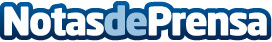 'Hidden Figures', la película que muestra las tres mujeres imprescindibles de la NASALa adaptación cinematográfica del libro homónimo de Margot Lee Shetterly, correrá a cargo de Theodore MelfiDatos de contacto:Nota de prensa publicada en: https://www.notasdeprensa.es/hidden-figures-la-pelicula-que-muestra-las Categorias: Cine http://www.notasdeprensa.es